"MASTER COMPOSERS"  FESTIVAL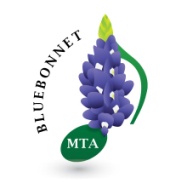 EVENT DATE:  Saturday November 3, 2018 Steinway Piano Gallery12980 Research Blvd.
Austin, TX 78750 http://www.steinwayofaustin.com/locations DEADLINE FOR REGISTRATION: Wednesday  October 3CHAIRPERSON, JUDGEChairperson: Martha ValleeJudge: ENTRY FEES$ 20.00 per student (BMTA Members)$25.00 per student (Non-BMTA Members)Teacher Requirements:Print one Registration Form.  Print one Critique sheet per student.Complete the Registration Form with the names of all students participating in the festival.  List all students in alphabetical order, last name first.Complete one Critique Sheet per student.  List the piece and composer, the length of study, age of student.  Performance time  including musicianship. One Baroque or Classical piece is required. And one piece of student's choice.To complete critique sheet in your computer: First, Save critique sheet in your word processing format.
Insert your information. Underline your information. You may use a large font for student's name. Please do not let the judge's signature spill onto the next page. Delete blank lines if you need to. Make a copy of the Registration Form for your records.Mail the completed Registration Form, all Critique Sheets to Chair  by the deadline or bring to that month's meeting.Make check payable to Bluebonnet MTA.           2.  Include the number of students on the check.           3.  Mail to:  Martha Vallee, Treasurer